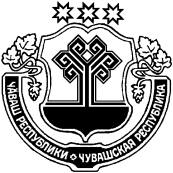 36 ЗАСЕДАНИЕ 6 СОЗЫВАРассмотрев протест прокурора Козловского района Чувашской Республики на решение Собрания депутатов Козловского района Чувашской Республики от 23.08.2017 №3/141, Собрание депутатов Козловского района Чувашской Республики РЕШИЛО:1. Внести Положение о проведении публичных слушаний в Козловском районе Чувашской Республики, утвержденное решением Собрания депутатов Козловского района Чувашской Республики от 23.08.2017 №3/141 следующие изменения:подпункт 3 пункта 1.5 признать утратившим силу;2) пункт 1.5 дополнить подпунктом 5 «5. Проект стратегии социально- экономического развития Козловского района Чувашской Республики»;3) дополнить пунктом 1.10 следующего содержания:«1.10. По проектам генеральных планов, проектам правил землепользования и застройки, проектам планировки территории, проектам межевания территории, проектам правил благоустройства территорий, проектам, предусматривающим внесение изменений в один из указанных утвержденных документов, проектам решений о предоставлении разрешения на условно разрешенный вид использования земельного участка или объекта капитального строительства, проектам решений о предоставлении разрешения на отклонение от предельных параметров разрешенного строительства, реконструкции объектов капитального строительства, вопросам изменения одного вида разрешенного использования земельных участков и объектов капитального строительства на другой вид такого использования при отсутствии утвержденных правил землепользования и застройки проводятся общественные обсуждения или публичные слушания, порядок организации и проведения которых определяется Уставом Козловского района и (или) решением Собрания депутатов Козловского района с учетом положений законодательства о градостроительной деятельности.»;2. Настоящее решение вступает в силу после его официального опубликования.Глава Козловского района Чувашской Республики 								Ю.А. Петров ЧĂВАШ РЕСПУБЛИКИКУСЛАВККА РАЙОНĔ ЧУВАШСКАЯ РЕСПУБЛИКА КОЗЛОВСКИЙ РАЙОН КУСЛАВККА РАЙОНĔНДЕПУТАТСЕН ПУХАВĔ ЙЫШĂНУ11.04.2018 Ç  13/198 №Куславкка хулиСОБРАНИЕ ДЕПУТАТОВ КОЗЛОВСКОГО РАЙОНА РЕШЕНИЕ11.04.2018г. № 13/198город КозловкаО внесении изменений в решение Собрания депутатов Козловского района Чувашской Республики от 23.08.2017 №3/141 «Об утверждении Положения о проведении публичных слушаний в Козловском районе» 